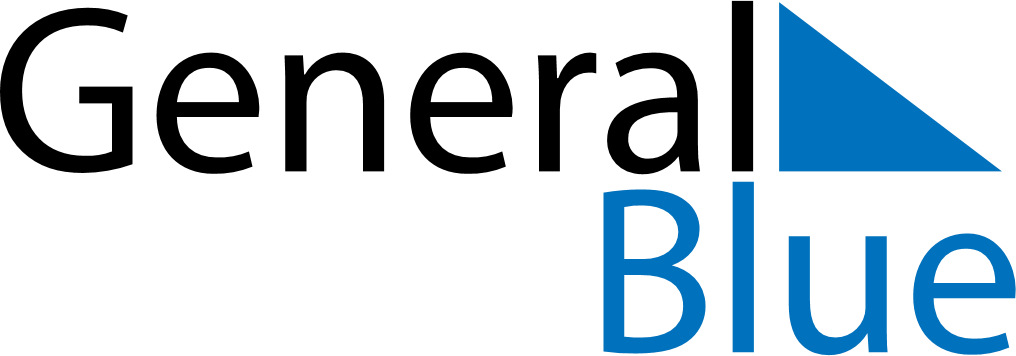 Quarter 2 of 2018BermudaQuarter 2 of 2018BermudaQuarter 2 of 2018BermudaQuarter 2 of 2018BermudaQuarter 2 of 2018BermudaApril 2018April 2018April 2018April 2018April 2018April 2018April 2018SUNMONTUEWEDTHUFRISAT123456789101112131415161718192021222324252627282930May 2018May 2018May 2018May 2018May 2018May 2018May 2018SUNMONTUEWEDTHUFRISAT12345678910111213141516171819202122232425262728293031June 2018June 2018June 2018June 2018June 2018June 2018June 2018SUNMONTUEWEDTHUFRISAT123456789101112131415161718192021222324252627282930May 25: Bermuda DayJun 18: National Heroes Day